桃園市桃園區北門國民小學交通安全活動成果桃園市桃園區北門國民小學交通安全活動成果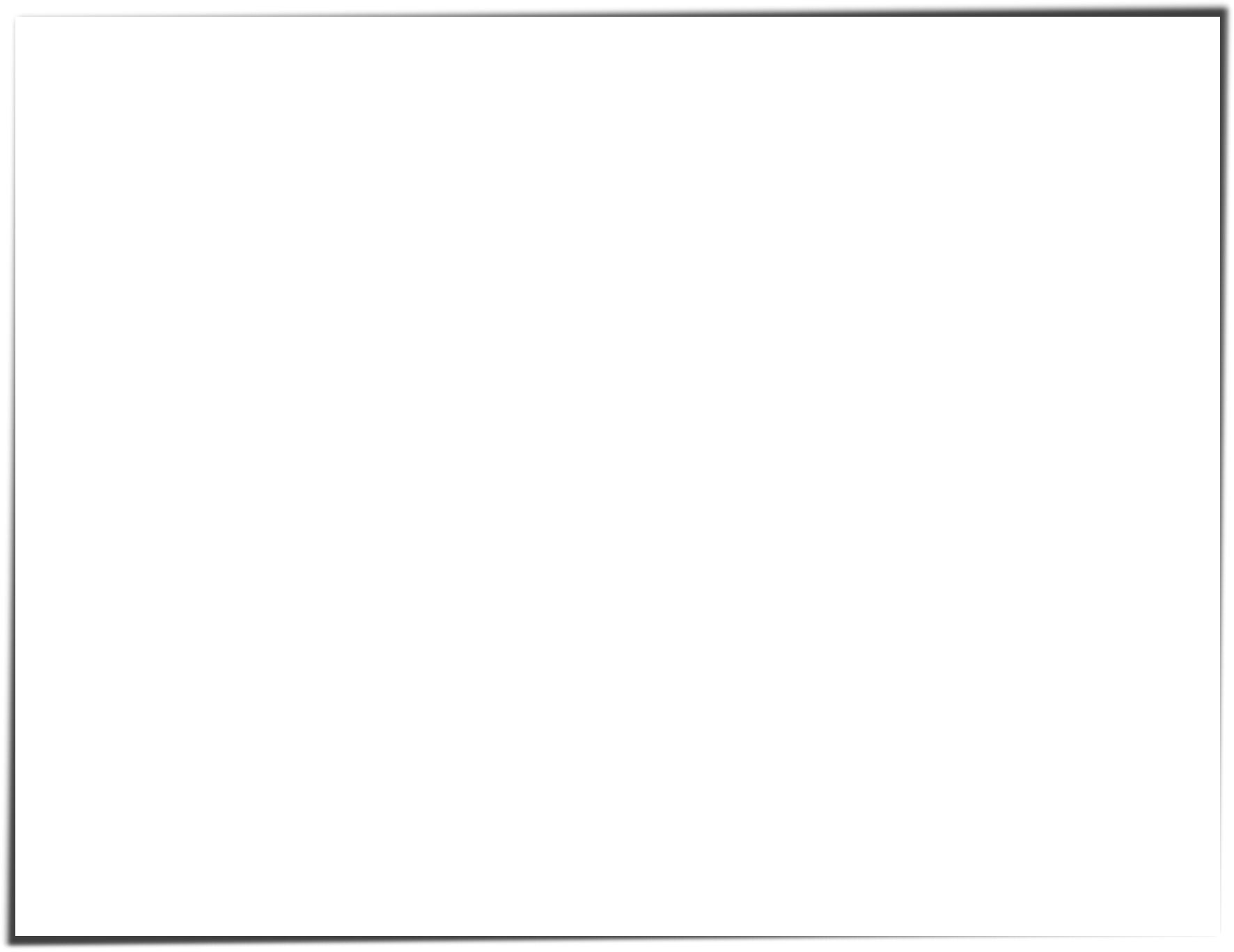 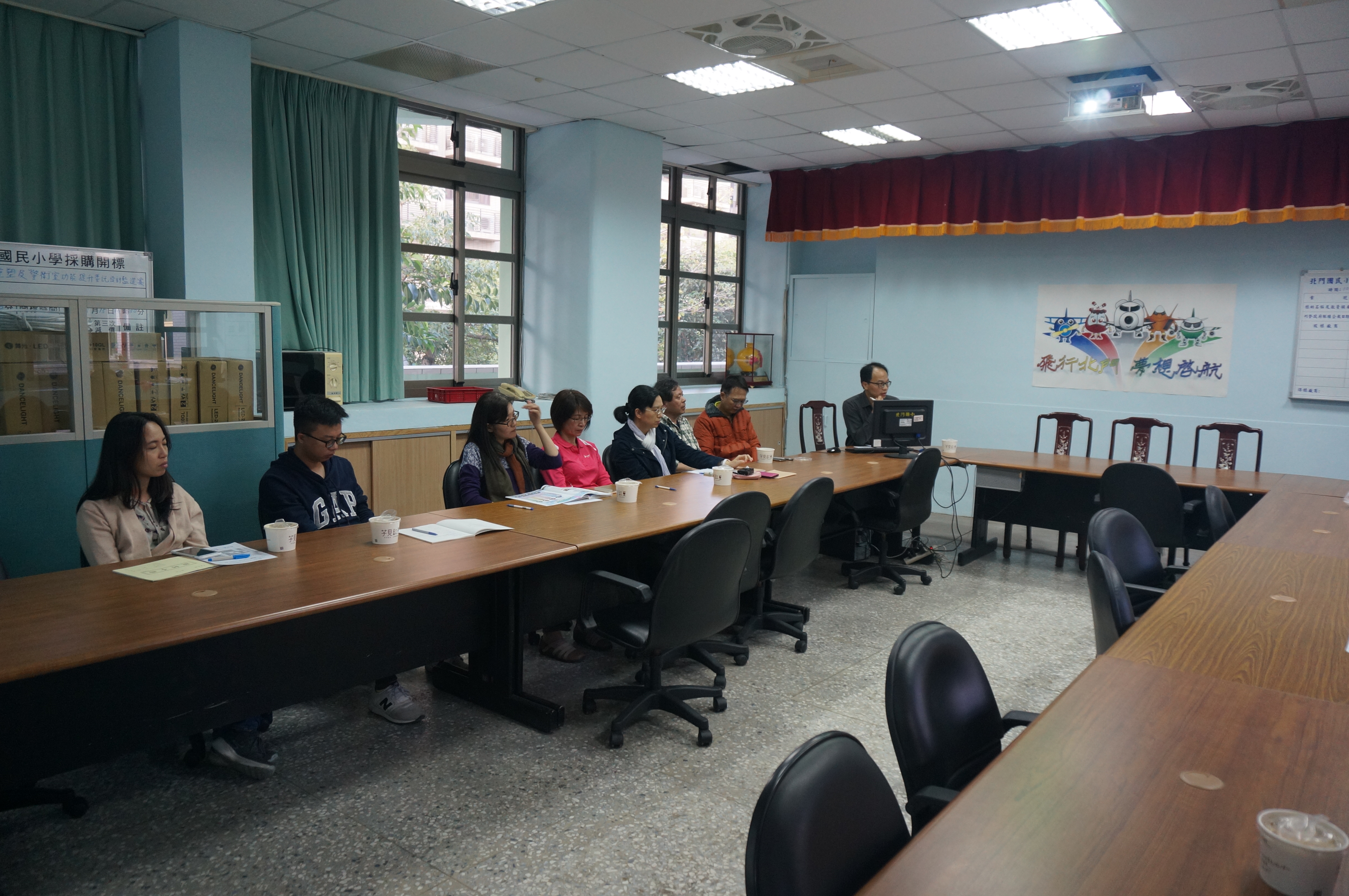 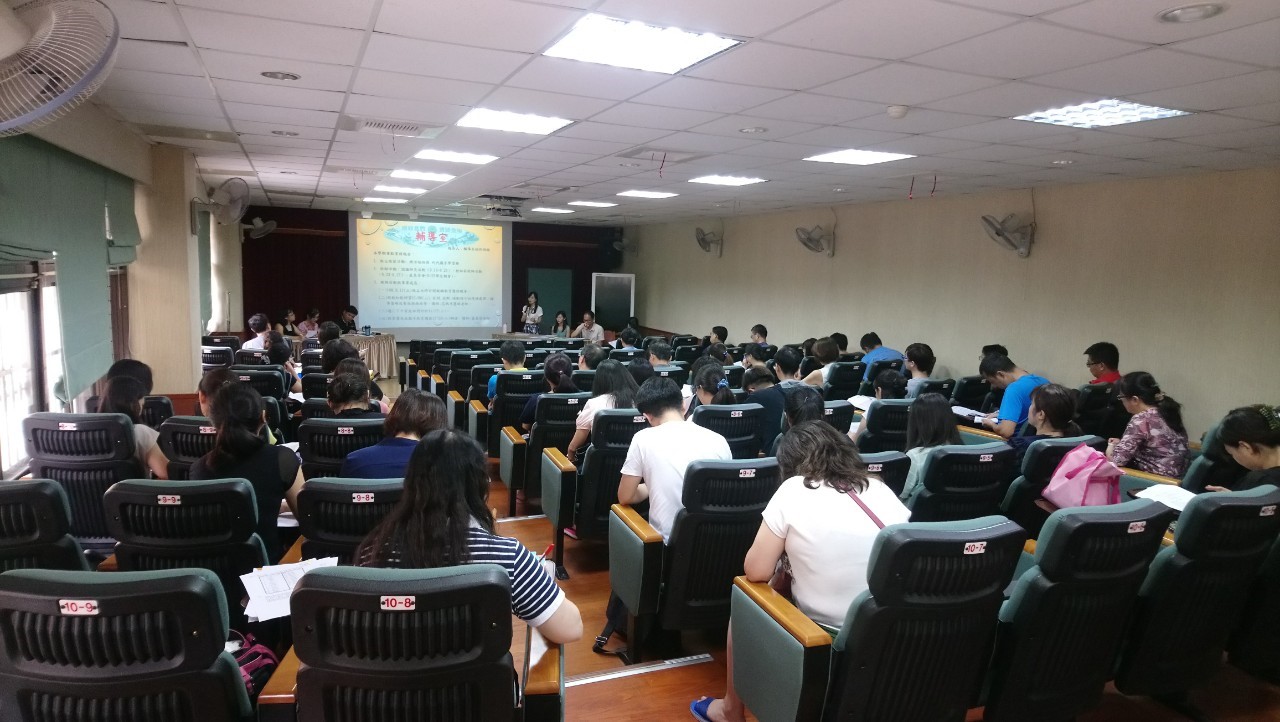 課程發展委員會校務會議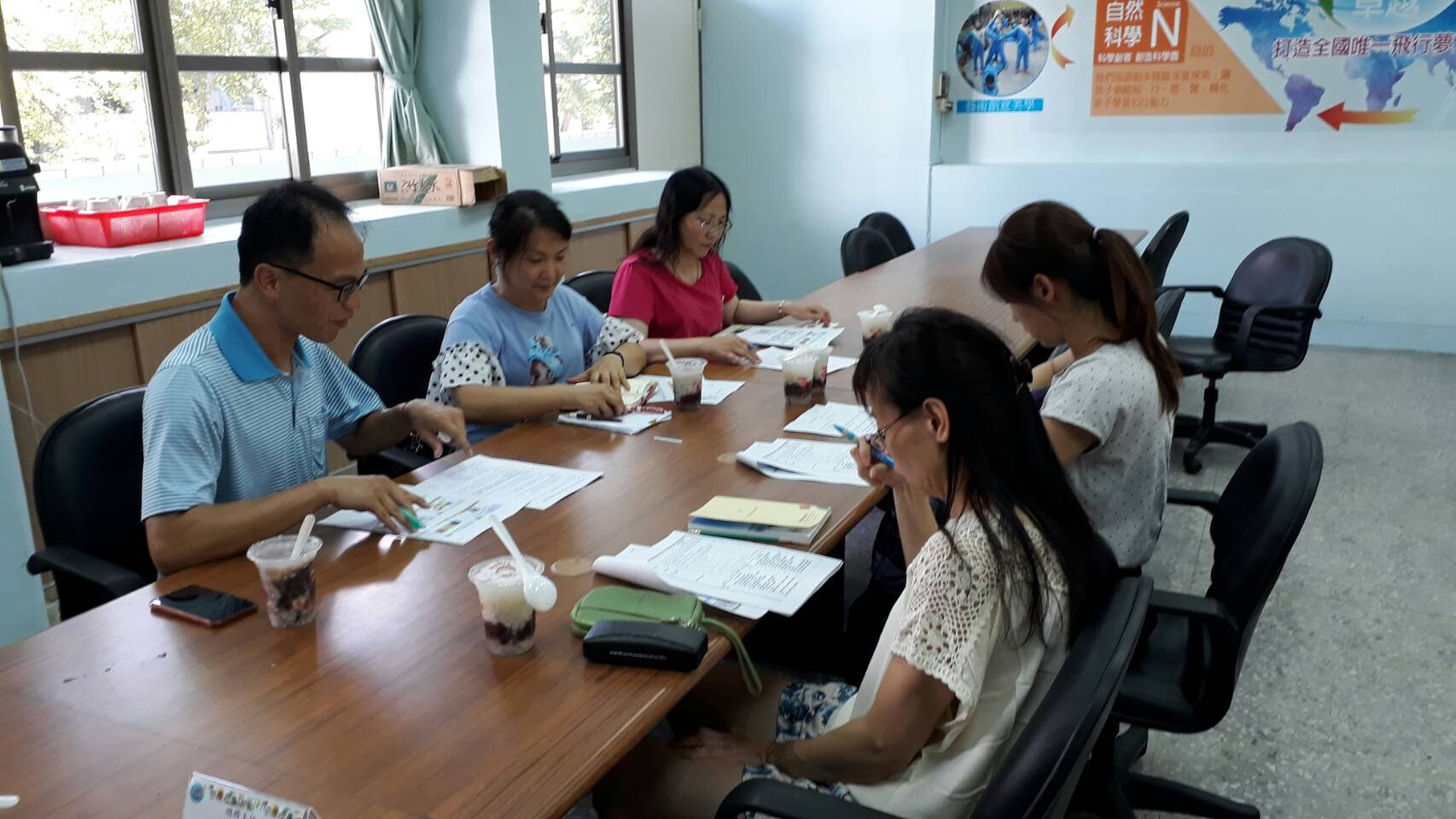 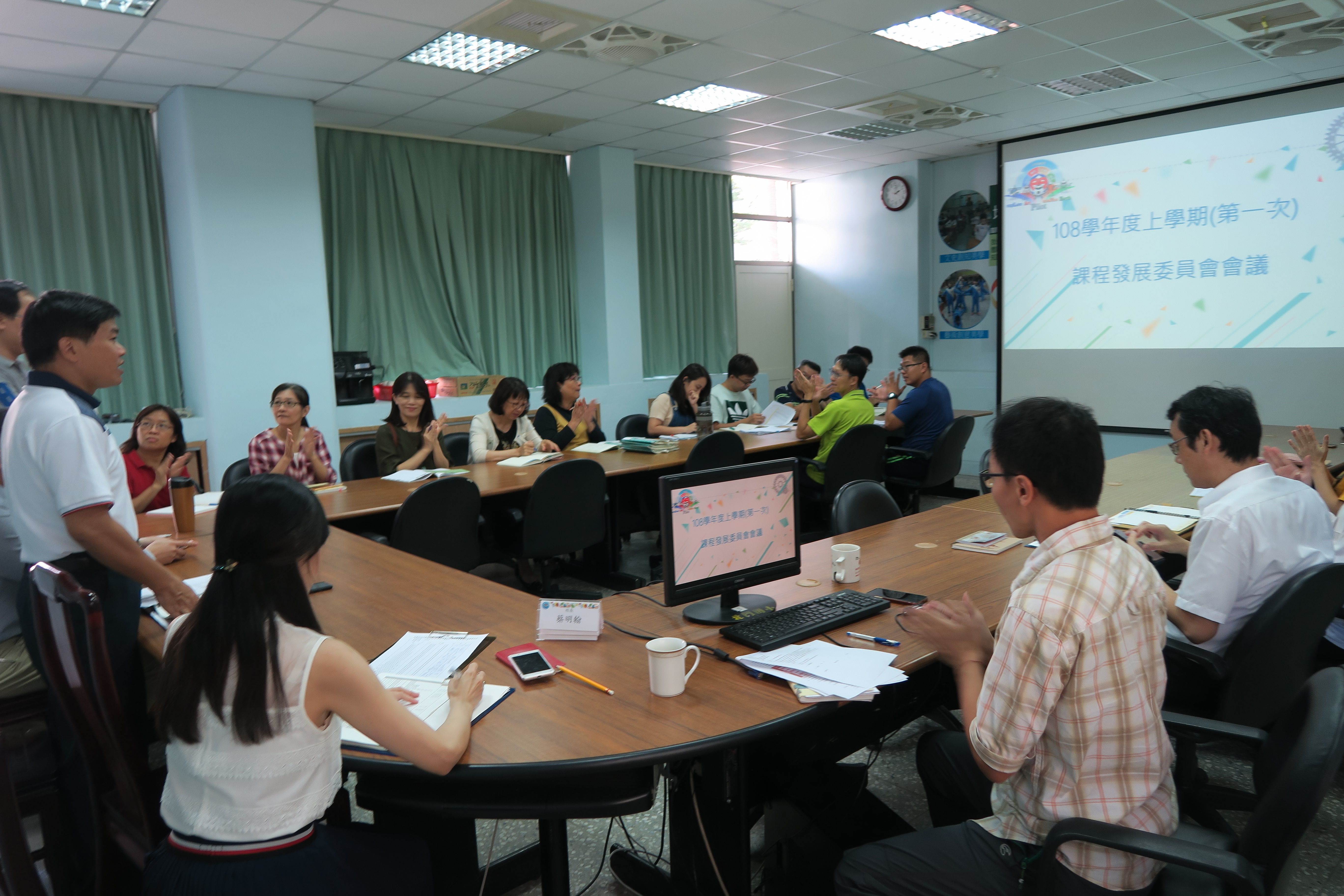 新進教師座談課程發展委員會